PREDSEDA NÁRODNEJ RADY SLOVENSKEJ REPUBLIKYČíslo: CRD-486/2023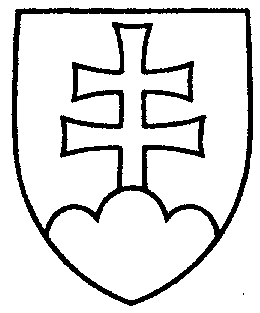 1783ROZHODNUTIEPREDSEDU NÁRODNEJ RADY SLOVENSKEJ REPUBLIKYz 5. mája 2023o pridelení návrhu zákona, podaného poslancom Národnej rady Slovenskej republiky na prerokovanie výboru Národnej rady Slovenskej republiky	A.  k o n š t a t u j e m, že	      Národná rada Slovenskej republiky	      na návrh poslanca Národnej rady Slovenskej republiky Juraja ŠELIGU podľa § 24 ods. 1 druhej vety zákona Národnej rady Slovenskej republiky č. 350/1996 Z. z. o rokovacom poriadku Národnej rady Slovenskej republiky v znení neskorších predpisov 	     hlasovaním č. 11 z 2. mája 2023 doplnila do návrhu programu 90. schôdze Národnej rady Slovenskej republiky 	     návrh poslanca Národnej rady Slovenskej republiky Juraja ŠELIGU na vydanie zákona, ktorým sa mení a dopĺňa zákon č. 385/2000 Z. z. o sudcoch a prísediacich a o zmene a doplnení niektorých zákonov v znení neskorších predpisov a ktorým sa menia niektoré zákony (tlač 1475);	B.  n a v r h u j e m 	      Národnej rade Slovenskej republiky1.  p r i d e l i ť	návrh poslanca Národnej rady Slovenskej republiky Juraja ŠELIGU na vydanie zákona, ktorým sa mení a dopĺňa zákon č. 385/2000 Z. z. o sudcoch a prísediacich a o zmene a doplnení niektorých zákonov v znení neskorších predpisov a ktorým sa menia niektoré zákony (tlač 1475), doručený 23. februára 2023                                   	na prerokovanie	Ústavnoprávnemu výboru Národnej rady Slovenskej republiky; 2.  u r č i ť		a) k návrhu zákona ako gestorský Ústavnoprávny výbor Národnej rady Slovenskej republiky,                                                                         			 b) lehotu na prerokovanie návrhu zákona v druhom čítaní v gestorskom výbore   do 32 dní od prerokovania návrhu zákona v Národnej rade Slovenskej republiky v prvom čítaní.                    Boris K o l l á r   v. r. 